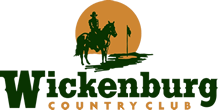 Application for Employment	Notice:  	It is the policy of the company to provide equal opportunity with regard to all terms and conditions of employment.  		The company complies with federal and state laws prohibiting discrimination on the basis of 	race, color, religion, sex, 			national origin, disability, veteran status, age, or any other protected characteristic. Name________________________________________                     LAST                                                   FIRST                                               MIDDLEAddress______________________________________                   STREET              ______________________________________                  CITY                                                 STATE                          ZIP CODEPhone #______________________________________Position Applied for____________________________Would you accept full-time work?          □Yes    □NoWould you accept part-time work?        □Yes    □NoOn what date would you be available for work? _________Have you ever been employed here?     □Yes     □NoIf Yes, what dates? ________________________________Are you legally eligible for employment in the United States?If yes, proof will be required.	             □Yes     □NoIf you are under 18 years old, can you provide a workpermit if required?                                     □Yes     □NoEducational BackgroundHigh School:___________________________________________  Location_____________________________________	Course of Study:__________________________ Did you Graduate  □Yes    □No   Degree/Diploma____________College: ______________________________________________  Location_____________________________________	Course of Study:__________________________ Did you Graduate  □Yes    □No   Degree/Diploma____________Graduate School:_______________________________________  Location_____________________________________	Course of Study:__________________________ Did you Graduate  □Yes    □No   Degree/Diploma____________Vocational Training/Other:_______________________________  Location_____________________________________	Course of Study: _________________________  Did you Graduate  □Yes    □No   Degree/Diploma____________Continuing Education/Special Skills: _______________________________________________________________________________________________________________________________________________________________________________Employment HistoryPlace an X by the employer(s) you DO NOT want us to contact.  List your most recent employer first.□	Employer: ____________________________________ Contact Name: __________________________________	Address: __________________________________________________  Phone: (_____)_____________________	Job Title: ____________________________________________________________________________________	Dates employed:  from (mm/yy) ____/____ to (mm/yy) ____/___ Hourly Rate/Salary: Start ___/___Final___/___	Reason for leaving:____________________________________________________________________________□	Employer: ____________________________________ Contact Name: __________________________________	Address: __________________________________________________  Phone: (_____)_____________________	Job Title: ____________________________________________________________________________________	Dates employed:  from (mm/yy) ____/____ to (mm/yy) ____/___ Hourly Rate/Salary: Start ___/___Final___/___	Reason for leaving:____________________________________________________________________________□	Employer: ____________________________________ Contact Name: __________________________________	Address: __________________________________________________  Phone: (_____)_____________________	Job Title: ____________________________________________________________________________________	Dates employed:  from (mm/yy) ____/____ to (mm/yy) ____/___ Hourly Rate/Salary: Start ___/___Final___/___	Reason for leaving:____________________________________________________________________________□	Employer: ____________________________________ Contact Name: __________________________________	Address: __________________________________________________  Phone: (_____)_____________________	Job Title: ____________________________________________________________________________________	Dates employed:  from (mm/yy) ____/____ to (mm/yy) ____/___ Hourly Rate/Salary: Start ___/___Final___/___	Reason for leaving:____________________________________________________________________________